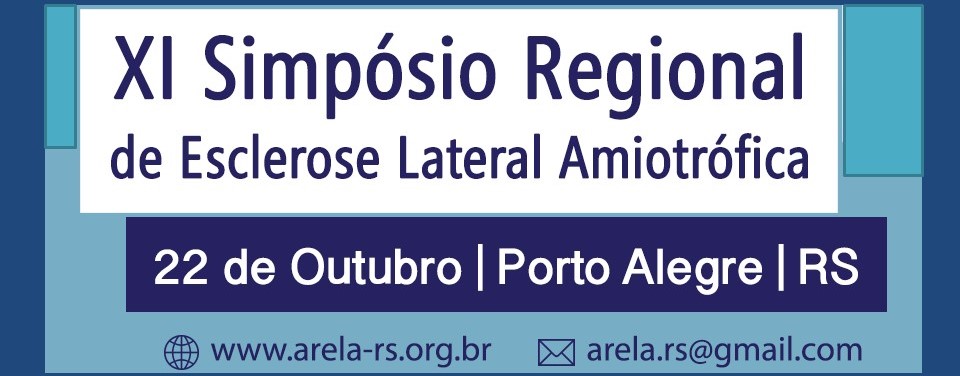 FICHA DE INSCRIÇÃOA inscrição será efetivada mediante o envio do comprovante de depósito para o e-mail arela.rs@gmail.com  com esta Ficha de Inscrição preenchida.Oficinas com demonstração e manejo de equipamentos: Oficina Tobii -  Comunicação Assistiva e Acesso ao Computador; Oficina de cuidados respiratórios - ventilação não-invasiva (BIPAP), ventilador a volume, Cough Assist (máquina de tosse) e ressuscitador manual (Ambu).  Dia 21/10, das 19h30min às 22h. Prédio da AMRIGS, sala 29.    *Gratuito, vagas limitadas para as primeiras 40 inscrições.Dados bancários para depósito da taxa de inscrição:Associação Regional de Esclerose Lateral Amiotrófica – ARELA/RSBanrisul - Banco: 041Agência: 0100Conta: 06.870.877.0-5CNPJ: 09.473.496/0001-95Associação Regional de Esclerose Lateral Amiotrófica-ARELA-RSwww.arela-rs.org.brarela.rs@gmail..comhttps://www.facebook.com/arela.rsNome completo:                                                                            CPF: Nome completo:                                                                            CPF: Nome completo:                                                                            CPF: Nome completo:                                                                            CPF: Profissão:                                                                                       Reg. Prof.Profissão:                                                                                       Reg. Prof.Profissão:                                                                                       Reg. Prof.Profissão:                                                                                       Reg. Prof.Curso/Formação:                                                             Instituição:Curso/Formação:                                                             Instituição:Curso/Formação:                                                             Instituição:Curso/Formação:                                                             Instituição:Atende pacientes com E.L.A?Atende pacientes com E.L.A?Atende pacientes com E.L.A?Atende pacientes com E.L.A?E-mail:Cidade:UF:Tel.(   )Como soube do evento: [    ] Facebook   [   ] e-mail    [   ] Outro. Qual?       Como soube do evento: [    ] Facebook   [   ] e-mail    [   ] Outro. Qual?       Como soube do evento: [    ] Facebook   [   ] e-mail    [   ] Outro. Qual?       Como soube do evento: [    ] Facebook   [   ] e-mail    [   ] Outro. Qual?       Indique sua categoria: [   ] Profissional  [    ] Estudante   [    ] Cuidador   [    ] Familiar   [    ] Paciente    [    ] Palestrante   Indique sua categoria: [   ] Profissional  [    ] Estudante   [    ] Cuidador   [    ] Familiar   [    ] Paciente    [    ] Palestrante   Indique sua categoria: [   ] Profissional  [    ] Estudante   [    ] Cuidador   [    ] Familiar   [    ] Paciente    [    ] Palestrante   Indique sua categoria: [   ] Profissional  [    ] Estudante   [    ] Cuidador   [    ] Familiar   [    ] Paciente    [    ] Palestrante   VALOR PAGO: [    ] ISENTO (paciente com E.L.A e 01 acompanhante)                              [    ] R$80,00 - profissional      [    ] R$40,00 - estudante        VALOR PAGO: [    ] ISENTO (paciente com E.L.A e 01 acompanhante)                              [    ] R$80,00 - profissional      [    ] R$40,00 - estudante        VALOR PAGO: [    ] ISENTO (paciente com E.L.A e 01 acompanhante)                              [    ] R$80,00 - profissional      [    ] R$40,00 - estudante        VALOR PAGO: [    ] ISENTO (paciente com E.L.A e 01 acompanhante)                              [    ] R$80,00 - profissional      [    ] R$40,00 - estudante        Participará da Oficina: (    ) NÃO    (    ) SIM  *Vagas Limitadas por ordem de inscrição